Big Sandy Varsity Baseball 2018 ScheduleBig Sandy Varsity Baseball 2018 ScheduleBig Sandy Varsity Baseball 2018 ScheduleBig Sandy Varsity Baseball 2018 ScheduleBig Sandy Varsity Baseball 2018 ScheduleBig Sandy Varsity Baseball 2018 ScheduleBig Sandy Varsity Baseball 2018 ScheduleTeam	________		Date			Location		Time__Team	________		Date			Location		Time__Team	________		Date			Location		Time__Team	________		Date			Location		Time__Team	________		Date			Location		Time__Team	________		Date			Location		Time__Team	________		Date			Location		Time__1st day of practice 26-JanHome330pm330pmShepherd5-FebShepherd6pm6pmscrimmagescrimmageHardin Jefferson10-FebHomenoonnoonscrimmagescrimmageKirbyville12-FebKirbyville6pm6pmscrimmagescrimmageAlumni Game17-FebHomenoonnoonscrimmagescrimmageHemphill tournament22-24-FebHemphill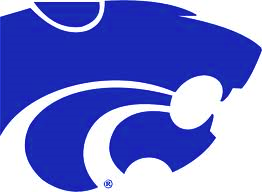 TBATBAEvadale Tournament1-3-MarEvadaleTBATBABlanco Tournament8-10-MarBlanco/Johnson CityTBATBASabine Pass*13-MarHome4pm4pmEvadale* 16-MarHome4pm4pmHull-Daisetta* 20-MarDaisetta4pm4pmDeweyville*23-MarHome4pm4pmBeckville24-MarHudson HS5pm5pmHigh Island*26-MarHigh Island4pm4pmWest Hardin*29-MarHome4pm4pmSpurger*3-AprSpurger4pm4pmSabine Pass*6-AprSabine Pass6pm6pmEvadale* 9-AprEvadale6pm6pmHull-Daisetta* 13-AprHome4pm4pmShepherd14-AprHome1pm1pmDeweyville*17-AprDeweyville6pm6pmHigh Island*20-AprHome4pm4pmBridge City21-AprBridge City7pm7pmWest Hardin*24-AprSaratogo4pm4pmSpurger*27-AprHome**4pm4pmHead CoachJacob Hookerjhooker@bigsandyisd.netjhooker@bigsandyisd.netjhooker@bigsandyisd.netAssistant CoachJeff Ashenjashen@bigsandyisd.netjashen@bigsandyisd.netjashen@bigsandyisd.netAthletic DirectorKevin FosterSuperintendentEric CarpenterHigh School Principal Stephanie HendrixDistrict 25AAHigh School phone936-563-1007***All times, location, and dates are subject to change***All times, location, and dates are subject to change***All times, location, and dates are subject to change***All times, location, and dates are subject to change***All times, location, and dates are subject to change***All times, location, and dates are subject to change***All times, location, and dates are subject to change*Denotes District Game*Denotes District Game*Denotes District Game*Denotes District Game*Denotes District Game*Denotes District Game*Denotes District Game** Senior Night** Senior Night** Senior Night** Senior Night** Senior Night** Senior Night** Senior Night